BASES SEGUNDA EDICIÓN @ULTRAKOKAMWALA 2021-@COMBARUNNERS, COMBARBALÁ, IV REGIÓN DE COQUIMBO.QUÉ ES LA @ULTRAKOKAMWALA?@ULTRAKOKAMWALA SERÁ LA SEGUNDA EDICIÓN DE ULTRA DISTANCIA QUE RECORRERÁ LOS ALREDEDORES DE LA COMUNA DE COMBARBALÁ, ES UNA NUEVA ALTERNATIVA A LAS FECHAS DE TRAIL RUNNING QUE SE DESARROLLAN A LO LARGO DEL PAÍS. @COMBARUNNERS BUSCA PROPORCIONARTE DE UNA RUTA EXIGENTE, TECNICA Y MUY DURA EN TODOS SUS ASPECTOS, DONDE PODRÁS DISFRUTAR DEL ENTORNO, SENDEROS Y PEQUEÑAS LOCALIDADES DE LA ZONA, PROPORCIONANDO PARA ELLO PUNTOS DE ABASTECIMIENTOS, HIDRATACIÓN, ALIMENTACIÓN Y ASISTENCIA PARA LOGRAR TU MEJOR DESEMPEÑO.@ULTRAKOKAMWALA PRETENDEMOS VER DE MANERA DISTINTA LA ACTIVIDAD DEL TRAIL RUNNING. NUESTRO EQUIPO BUSCA SER PARTE EN LA COOPERACIÓN A ORGANIZACIONES LOCALES DE PROTECCIÓN DEL MEDIO AMBIENTE DE NUESTRA COMUNA AYUDANDO A FOMENTAR EL TURISMO DEPORTIVO Y CUIDADO DE LA FLORA Y FAUNA LOCAL.CONTARÁ DE DISTINTOS Y DIVERSOS EVENTOS DONDE QUIENES ESPERAN POR TI EN LA META PUEDA TENER ALTERNATIVAS DE RECREACIÓN Y PODAMOS ENTREGARLE UN RECUERDO GRATO DE TODA NUESTRA FIESTA TRAILERA.EN LA BASE CAMP NUESTROS COMPETIDORES PODRAN DISFRUTAR DE LA CERVEZA ARTENASANAL CRUZ DEL SUR, HIDRATACIÓN Y FRUTAS MIENTRAS COMPARTIMOS LA EXPERIENCIA @ULTRAKOKAMWALA.CUÁNDO SERÁ EL @ULTRAKOKAMWALA 2021?LA FECHA: 28 Y 29 DE MAYO DE 2021LUGAR: FRONTIS DE LA MUNICIPALIDAD, EN LA PLAZA DE ARMAS DE COMBARBALÁ, IV REGIÓN DE COQUIMBOQUÉ DISTANCIAS TENGO EN #UTKOKAMWALA?4K  KIDS RECREATIVA: (GRATIS 12 AÑOS) PRESENCIAL11K:	 $7.000 (más cargos) VENTA TEMPRANA, 40 TICKETS HASTA 30 DE NOVIEMBRE 2020	$10.000 (más cargos) PRE-VENTA, DESDE 01 DE DICIEMBRE 2021 A FEBRERO 2021	$13.000 (más cargos) VENTA FINAL, DESDE MARZO A 14 DE MAYO 202121K:	 $14.000 (más cargos) VENTA TEMPRANA, 40 TICKETS HASTA 30 DE NOVIEMBRE 2020	$18.000 (más cargos) PRE-VENTA, DESDE 01 DE DICIMEBRE 2020 A FEBRERO 2021	$23.000 (más cargos) VENTA FINAL, DESDE MARZO 2021 – 14 DE MAYO 202142K:	 $25.000 (más cargos) VENTA TEMPRANA, 40 TICKETS HASTA 30 DE NOVIEMBRE 2020	$33.000 (más cargos) PRE-VENTA, DESDE 01 DE DICIEMBRE 2020 A FEBRERO 2020	$44.000 (más cargos) VENTA FINAL, DESDE MARZO 2021 – 14 DE MAYO 202180K:	 $40.000 (más cargos) VENTA TEMPRANA, 25 HASTA 30 DE NOVIEMBRE 2020	$55.000 (más cargos) PRE-VENTA, DESDE 01 DE DICIEMBRE 2020 A FEBRERO 2021	$75.000 (más cargos) VENTA FINAL, DESDE MARZO 2021 – 14 DE MAYO 2021NOTA: EVALUACIÓN DE REGISTRO A COMPETIDORES DE ULTRA KOKAMWALA 80K POR MEDIO DE PALMARÉS ITRA (ULTRAS PREVIOS)LAS INSCRIPCIONES SERÁN A TRAVÉS DE WELCU.COM BUSCANDO ULTRA TRAIL KOKAMWALA. SI PARTICIPASTE EN ALGUNOS DE NUESTROS EVENTOS TIENES UN % DE DESCUENTO PARA @ULTRAKOKAMWALALA INSCRIPCIÓN NO SERÁ TRANSFERIBLE, NO HABRÁ DEVOLUCIÓN DE DINERO. ENTREGA DE KIT Y NÚMERO.LA ENTREGA SE REALIZARÁ EL DÍA JUEVES 27 Y VIERNES 28 DE MAYO EN EL RESTAURANTE “DONDE ERRE” UBICADO EN CALLE UNIÓN ESQUINA CHACABUCO.LA ENTREGA DE KIT Y NÚMERO CON TICKET O CÉDULA DE IDENTIDAD.PROGRAMACIÓN.LA CHARLA TÉCNICA PARA 80K SERÁ EL DÍA JUEVES 27 A LAS 18:30 HRS, PARA LOS 42, 21, 11 Y 4K EL VIERNES 28 DE MAYO A LAS 18:00HRS EN EL RESTAURANTE “DONDE ERRE” UBICADO EN CALLE UNIÓN ESQUINA CHACABUCO. LA BASE CAMP ESTARÁ UBICADA EN LA PLAZA DE ARMAS DE COMBARBALÁ.VIERNES 28 DE MAYO                                                                                   PARTIDA 80K: 23:00 PM, ENCAJONAMIENTO 22:40 PMSABADO 29 DE MAYOPARTIDA 42K: 06:00 AM, ENCAJONAMIENTO 05:40 AMPARTIDA 21K, 11k: 09:00 AM, ENCAJONAMIENTO 08:40 AMPARTIDA 4K:   09:00 AM, ENCAJONAMIENTO 08:30 AM (ESTA PARTIDA SE REALIZARÁ EN LAS CERCANIAS DEL OBSERVATORIO CRUZ DEL SUR, DISPONDRÁ DE TRASLADO)PREMIACIÓN. LA PREMIACIÓN SE REALIZARÁ EN LAS DEPENDENCIAS DE CERVEZA ARTESANAL CRUZ DEL SUR A LAS 20:00HRS SÁBADO 29 DE MAYO. BASES LA CARRERA ESTARÁ REGIDA POR CADA CORREDOR AL REALIZAR UN COMPORTAMIENTO DE CUIDADO DE LAS RUTAS DE CARRERA EXIJIENDO POR PARTE DE LA ORGANIZACIÓN EL” NO BOTAR BASURA, EL RESPETAR DEBIDAMENTE EL MARCAJE DE LAS RUTAS, EL NO DAÑO A CIERRES DE PARCELAS Y CUIDADO DE FLORA Y FAUNA DE ESTAS”LAS RUTAS ESTARAN MARCADAS POR CINTA BLANCA Y REFLEXTANTES. PUNTOS DE ABASTECIMIENTO PARA CADA RUTA.GUARDAROPAS EN LA BASE CAMP.SE DISPONDRÁ DE COMUNICACIÓN RADIAL EN PUNTOS ESTRATÉGICOS Y VEHÍCULO DE APOYO EN CASO DE EMERGENCIA (AMBULANCIA Y PARAMÉDICO).VEHÍCULO DE ARRASTRE EN CASO DE ABANDONO.TIEMPO DE CORTE PARA 80K, LOS CORREDORES QUE NO PASEN ANTES DE LAS 07:00 AM POR EL PC HONORES QUEDARÁN FUERA DE COMPETENCIA.EL CORREDOR QUE NO CULPA CON UN COMPORTAMIENTO DEPORTIVO PODRÍA SER DESCALIFICADO DE LA COMPETENCIA, O FALTAS QUE PONGAN EN RIESGO SU INTEGRIDAD COMO LA DE LOS DEMAS CORREDORES U ORGANIZADORES. OBLIGACIÓN A USAR IMPLEMENTOS DE SEGURIDAD REQUERIDOS PARA CADA DISTANCIA.EL CORREDOR INSCRITO QUE PARTICIPE DE ENTREVISTAS COMO CAPTACIÓN DE VIDEOS Y/O FOTOGRAFÍA, YA SEA PARA FINES PERIODÍSTICOS, DIFUSIÓN Y PUBLICIDAD, ESTAS SERÁN DE RELACIÓN PROPIA DE LA @ULTRAKOKAMWALA Y @COMBARUNNERS.LOS CORREDORES INSCRITOS LIBERAN AL DUEÑO DEL CAMPO, A LA ORGANIZACIÓN E INSTITUCIONES RELACIONADAS CON LA REALIZACIÓN DEL EVENTO. FIRMANDO DESLINGUE DE RESPONSABILIDAD EN EL MOMENTO DE LA ENTREGA DE KIT. LOS CORREDORES MENORES DE EDAD SERÁN DE RESPONSABILIDAD DE PADRES O TUTORES QUE AUTORICEN LA PARTICIPACIÓN DE ESTE, LIBERANDO A LA ORGANIZACIÓN E INSTITUCIONES INVOLUCRADAS. LA ORGANIZACIÓN DISPONDRA DE CERTIFICADOS PARA CADA CORREDOR MENOR DE EDAD, MENORES DE 5 AÑOS DEBEN CORRER CON ACOMPAÑANTE MAYOR DE EDAD, CORREDOR QUE NO ESTE INSCRITO QUEDARÁ BAJO SU EXCLUSIVA RESPONSABILIDAD TANTO DE PADRE COMO TUTOR CORRESPONDIENTE.LOS CORREDORES DE 15 A 17 AÑOS QUE PARTICIPEN EN LA DISTANCIA DE 21K DEBEN PRESENTAR CERTIFICADO DE AUTORIZACIÓN DE PADRES O TUTOR PARA DICHA DISTANCIA, SI NO PRESENTA AUTORIZACIÓN, NO PODRÁ SER PARTE DEL ENCAJONAMIENTO NI CARRERA.TODA CONSULTA TÉCNICA PREVIA SOLO SERÁ ATENDIDA EN LA CHARLA TÉCNICA Y CONTESTADA POR EL DIRECTOR O ALGUN REPRESENTANTE DESIGNADO POR PARTE DE LA ORGANIZACIÓN.CATEGORIAS.4K KIDS HASTA 14 AÑOS DAMA Y HOMBRE11K – 21K – 42K – 80K @ULTRAKOKAMWALADAMAS: 			                           	HOMBRES:			18 a 39 AÑOS					18 a 39 AÑOS		40 a 49 AÑOS					40 a 49 AÑOS		50 a 54 AÑOS					50 a 54 AÑOS		55 a 59 AÑOS					55 a 59 AÑOS		60 AÑOS y MAS					60 AÑOS y MAS.EQUIPO OBLIGATORIO80K: RUTA CARGADA EN RELOJ-CORTAVIENTO-PRIMERA CAPA-MANTA TÉRMICA-SILVATO-ALIMENTO RESERVA-LINTERNA FRONTAL-SISTEMA DE HIDRATACIÓN (1LT. MÍNIMO)42K: CORTAVIENTO-MANTA TÉRMICA-SILVATO-LINTERNA FRONTAL-SISTEMA DE HIDRATACIÓN (1LT. MÍNIMO)21K: SILVATO-SISTEMA DE HIDRATACIÓN (1LT. MÍNIMO)11K: SISTEMA DE HIDRATACIÓN (1LT. MÍNIMO)NOTA: SE REC0MIENDA USO DE PROTECTOR SOLAR, POLAINAS Y BASTONES (80 Y 42K)PREMIACIÓNFINISHER: SE PREMIARÁ A CADA CORREDOR DE 11K, 21K, 42K Y 80K QUE CRUCE LA META CON UNA MEDALLA FINISHER.PODIOS GENERALES: SE PREMIARÁ A LOS TRES PRIMEROS PUESTOS DE CADA DISTANCIA ENTRE MUJERES Y HOMBRESRECEPCIÓNA LA LLEGADA HABRÁ 1 VASO CERVEZA, HIDRATACIÓN Y FRUTOS PARA CADA CORREDOR.PREMIOS MUJERES Y HOMBRE 11K:					1ER LUGAR – 2DO LUGAR – 3ER LUGARPREMIOS EN METÁLICO, TROFEO DE ARTESANÍA LOCAL MÁS PREMIO DE AUSPICIADORES				MUJERES Y HOMBRE 21K:					1ER LUGAR – 2DO LUGAR – 3ER LUGARPREMIOS EN METÁLICO, TROFEO DE ARTESANÍA LOCAL MÁS PREMIO DE AUSPICIADORESMUJERES Y HOMBRES 42K:1ER LUGAR – 2DO LUGAR – 3ER LUGARPREMIOS EN METÁLICO, TROFEO DE ARTESANÍA LOCAL MÁS PREMIO DE AUSPICIADORES	MUJERES Y HOMBRES 80K:1ER LUGAR: BOLETO+INSCRIPCIÓN A MARCAHUASI ULTRA TRAIL, CALLAHUANCA -PERÚ.2DO LUGAR – 3ER LUGARPREMIOS EN METÁLICO, TROFEO DE ARTESANÍA LOCAL MÁS PREMIO DE AUSPICIADORES			PREMIOS PARA GANADORES DE CATEGORÍAA DEMÁSEN BASE CAMP CONTAREMOS CON MÚLTIPLES ACTIVIDADES EXTRADEPORTIVAS, FERIAS, PRESENTACIONES CULTURALES Y ZONA DE JUEGOS PARA NIÑOS.OrganizaciónINFO : WhatsApp +56933979638, rukan.aventura@gmail.com, @ultrakokamwala @clubdsccombarunners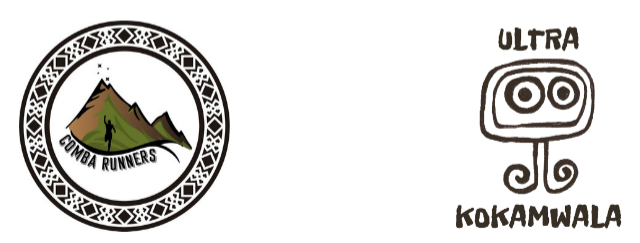 